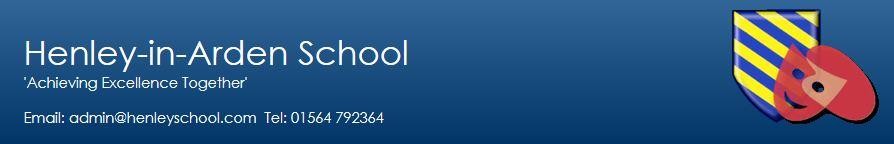 Henley in Arden School, Stratford Road, Henley in Arden,Warwickshire. B95 6AF Education (Work Experience) Act 1973Section 1 (To be completed by Parent/Guardian)I 	 the Parent/Guardian of 	  (Name and Date of Birth) give my consent for him/her to take part in the Work Experience Scheme organised by the school and approved by Warwickshire Local Authority.Signed:	Date:  	Address:  	Telephone Number:Section 2 (To be completed by the Employer or his/her representative)I am willing to accept 	(name of student) on a Work Experience placement from 	to  		   Name:____________________________________________________________Signed:	Date: For and on behalf of: (Company name and address)_______________________________________________________________________________________________________________________________________________________________________________________________________